Schüler/inHinweis zur Teilnahme an Ethik bei röm.-kath. und evang. Konfession  Notwendigkeit eines entsprechenden Antrages!HerkunftsschuleErziehungsberechtigte/rErziehungsberechtigt ist/sind     Eltern      nur Mutter     nur Vater      sonst. Person: ____________________Hinweis: Leben die Eltern getrennt, wird um eine Kopie des Sorgerechtsbeschlusses gebeten.Schüler/in wohnt bei:    Eltern      nur Mutter      nur Vater      sonst. Person: ___________________________ ggf. Anschrift:  _____________________________________________________________________________________Sonstiges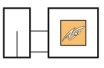                                   Anmeldung für die 5. Jahrgangsstufe Schuljahr 2024/25 – Eintrittsdatum: 10.09.2024Familienname Familienname alle Vornamen (Rufname bitte unterstreichen)alle Vornamen (Rufname bitte unterstreichen)Geschlecht m     wGeburtsdatumGeburtsortGeburtslandStaatsangehörigkeitMutterspracheZuzugsdatum und -art (nur bei ausländischem Geburtsland)Bevorzugte Sprache in Familie (falls nicht Deutsch)Religionszugehörigkeit röm.-kath.      evang.      bekenntnislos       ___________________Religionszugehörigkeit röm.-kath.      evang.      bekenntnislos       ___________________Religionszugehörigkeit röm.-kath.      evang.      bekenntnislos       ___________________Teilnahme am Religionsunterricht röm.-kath.     evang.     Ethik   Name der SchuleÜbertritt aus Jahrgangsstufe Eignung laut Übertrittszeugnis                         Gymnasium      Realschule.      Mittelschule     Probeunterricht   Eignung laut Übertrittszeugnis                         Gymnasium      Realschule.      Mittelschule     Probeunterricht   Person 1 (Hauptansprechpartner) Mutter     Vater     sonst. PersonPerson 2 (weiterer Ansprechpartner) Mutter     Vater      sonst. PersonName, Vorname Straße, Hausnummer*PLZ, Wohnort*Ortsteil*Telefon (privat)*Telefon (dienstlich)HandyE -Mail-Adresse** Angabe nur, wenn abweichend von Person 1auskunftsberechtigt:   ja     neinAnmeldung für die offene Ganztagesschule nein                          ja  ( Ausfüllen des OGT-Formulars)Ggf. Geschwister an der Schule (jeweils Name, Klasse)Ggf. Geschwister an der Schule (jeweils Name, Klasse)Gesundheitliche Besonderheiten ( z.B. Asthma, Diabetes) oder körperliche Einschränkungen (z.B. Hörschwäche) -  Angabe freiwillig, aber hilfreich Nachteilsausgleich (z.B. Zeitverlängerung bei Leistungserhebungen) oder anderer besonderer Maßnahmen (z.B. Schulbegleitung) für Schüler/innen mit Beeinträchtigung (z.B.. Autismus): Suchen Sie die vertrauliche Beratung mit unserem Schulpsychologen Herrn Kittel. Entsprechende Maßnahmen müssen von der Schule i.d.R. bis spätestens Ende Mai in die Wege geleitet werden. Notwendig ist hier die Vorlage eines ärztlichen Attests und ggf. Empfehlungen des zuständigen MSD (Mobiler Sonderpädagogischer Dienst).  Gesundheitliche Besonderheiten ( z.B. Asthma, Diabetes) oder körperliche Einschränkungen (z.B. Hörschwäche) -  Angabe freiwillig, aber hilfreich Nachteilsausgleich (z.B. Zeitverlängerung bei Leistungserhebungen) oder anderer besonderer Maßnahmen (z.B. Schulbegleitung) für Schüler/innen mit Beeinträchtigung (z.B.. Autismus): Suchen Sie die vertrauliche Beratung mit unserem Schulpsychologen Herrn Kittel. Entsprechende Maßnahmen müssen von der Schule i.d.R. bis spätestens Ende Mai in die Wege geleitet werden. Notwendig ist hier die Vorlage eines ärztlichen Attests und ggf. Empfehlungen des zuständigen MSD (Mobiler Sonderpädagogischer Dienst).  Vorliegen von Legasthenie und Lese-Rechtschreibschwäche  Legasthenie                     Lese-/Rechtschreibschwäche                         Attest liegt vor bis: ____________________Vorliegen von Legasthenie und Lese-Rechtschreibschwäche  Legasthenie                     Lese-/Rechtschreibschwäche                         Attest liegt vor bis: ____________________Wünsche zur Klassenbildung  (Hinweis: Schulorganisatorische Belange gehen bei der Klassseneinteilung vor!)Wünsche zur Klassenbildung  (Hinweis: Schulorganisatorische Belange gehen bei der Klassseneinteilung vor!)Ort, DatumUnterschrift der/des Erziehungsberechtigten